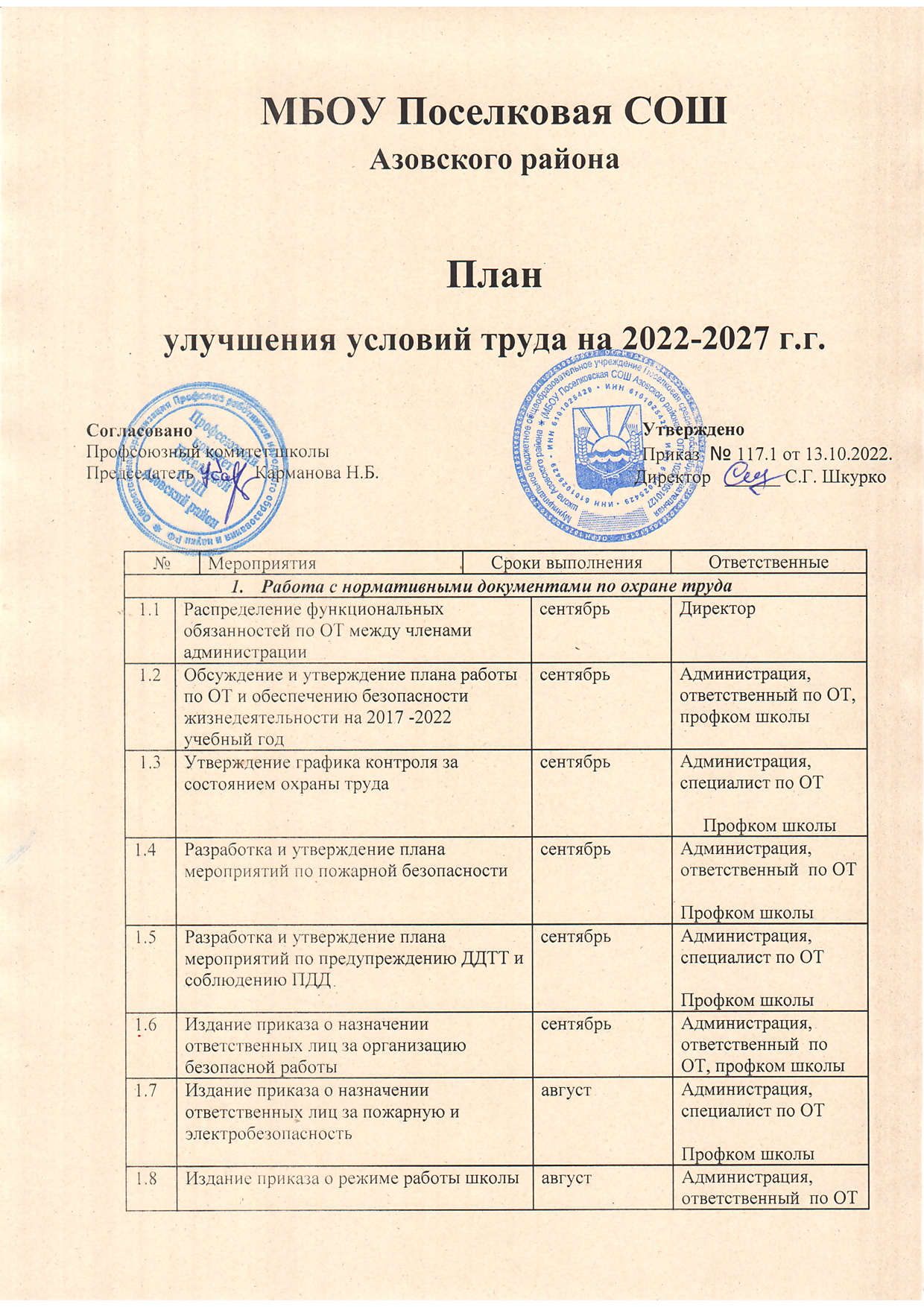 1.9Обновление планов эвакуации, документации, инструкций по ОТПо мере необходимостиответственный  по ОТответственный  по ОТ1.10Организация совещаний, собраний трудового коллектива по обсуждению вопросов охраны труда и соблюдения ТБПо плану школы в течение годаДиректор,ответственный  по ОТДиректор,ответственный  по ОТ1.11Выполнение мероприятий по устранению недостатков по предписаниям органов надзораПо мере необходимости в течение годаДиректор, завхоз, ответственный  по ОТДиректор, завхоз, ответственный  по ОТ2.      Стимулирование работы по совершенствованию условий охраны труда2.      Стимулирование работы по совершенствованию условий охраны труда2.      Стимулирование работы по совершенствованию условий охраны труда2.      Стимулирование работы по совершенствованию условий охраны труда2.      Стимулирование работы по совершенствованию условий охраны труда2.1Подведение итогов выполнения соглашения по охране труда1 раз в полугодиеДиректор , председатель ППО, ответственный  по ОТДиректор , председатель ППО, ответственный  по ОТ2.2Организация систематического административно-общественного контроля по охране трудаВ течение годаКомиссия по ОТКомиссия по ОТ2.3Обеспечение работников спецодеждой и другими средствами индивидуальной защиты в соответствии с действующими типовыми нормамиПо мере необходимостиДиректор ,завхоз, Директор ,завхоз, 2.4Составление графика отпусков педагогических и технических работников в соответствии с производственной необходимостью обеспечения безопасного режима работы школыДекабрьДиректор, зам. директора по УВР, председатель ППОДиректор, зам. директора по УВР, председатель ППО2.5Обеспечение и контроль за прохождением работниками ежегодных медицинских осмотров. Заключение договора.  июньДиректор , завхозДиректор , завхоз3.      Безопасность режима обучения3.      Безопасность режима обучения3.      Безопасность режима обучения3.      Безопасность режима обучения3.      Безопасность режима обучения3.1Утверждение календарного учебного плана-графика работы школы на текущие года с учетом санитарно-гигиенических норм и требований к организации учебного процессаСентябрь-октябрьДиректорДиректор3.2Составление расписания учебных занятий начальной, основной, средней школы с учетом санитарно-гигиенических норм и правилСентябрь-октябрьЗам. директора по УВР Зам. директора по УВР 3.3Составление расписания работы кружков, спортивных секций, специальных медицинских групп по здоровью в соответствии с санитарно-гигиеническими нормами и правиламиСентябрь-октябрьЗам. директора по ВР, учитель физической культурыЗам. директора по ВР, учитель физической культуры3.4Совершенствование форм организации физического воспитания: уроки и дни здоровья и спорта, физкультминутки, спортивные соревнования, культурно-массовые мероприятии и т. д.В течение годаЗам. директора по ВР,  учитель физической культурыЗам. директора по ВР,  учитель физической культуры3.5Организация горячего питания обучающихсяВ течении годаДиректор, завхозДиректор, завхоз3.6Организация контроля за соблюдением санитарно-гигиенических норм и правил и качеством приготовления пищи в школьной столовойВ течение годаДиректор, завхозДиректор, завхоз3.7Организация расследования и учет несчастных случаев с работниками и обучающимися с составлением актовпо мере необходимостиДиректор, ответственный по ОТДиректор, ответственный по ОТ3.8Пропаганда вопросов ОТ:-наглядная агитация-пропаганда технических знаний в области ОТ;-демонстрация научно-популярных, учебных видеофильмов;-проведение лекций, докладов, бесед;-информация об издании новых книг, плакатов, нормативно-правовых актов;-использование периодической печати для расширения знаний по вопросам ОТ;-наличие уголков по ОТ в кабинетах повышенной опасности.-наличие инструкций по ОТ в кабинетах повышенной опасности.В течение годаОтветственный по ОТУполномоченный по ОТОтветственный по ОТУполномоченный по ОТ4 Организация обучения и проведение инструктажей по ОТРабота с членами трудового коллектива4 Организация обучения и проведение инструктажей по ОТРабота с членами трудового коллектива4 Организация обучения и проведение инструктажей по ОТРабота с членами трудового коллектива4 Организация обучения и проведение инструктажей по ОТРабота с членами трудового коллектива4 Организация обучения и проведение инструктажей по ОТРабота с членами трудового коллектива4.1Проведение вводного инструктажа, по охране труда с вновь принятыми работниками с регистрацией в журнале установленной формыПо мере необходимостиДиректор, Ответственный по ОТДиректор, Ответственный по ОТ4.2Проведение первичного инструктажа, повторного инструктажа на рабочем месте по охране труда с работниками с регистрацией в журнале установленной формыСентябрьПо мере необходимостиОтветственный по ОТЗавхозОтветственный по ОТЗавхоз4.3Проведение обучения работников по вопросам охраны труда с выдачей удостоверения1 раз в годуАвгуст- сентябрьДиректор,Ответственный по ОТДиректор,Ответственный по ОТ4.4Практическая отработка действий в случае возникновения пожара,  ЧС4 раза в год по графикуАдминистрацияОтветственный по ОТАдминистрацияОтветственный по ОТ4.5Обучение Администрации  , ответственного по ОТ и уполномоченного по ОТ.1 раз в 3 годаДиректорДиректор4.      Работа с обучающимися4.      Работа с обучающимися4.      Работа с обучающимися4.      Работа с обучающимися4.      Работа с обучающимися5.1Проведение обучения обучающихся 1-11 классов по основам безопасности жизнедеятельности в соответствии с учебным планом школыВ течение годаВ течение годаПреподаватель ОБЖЗам. директора по УВР5.2Проведение вводного инструктажа с обучающимися в начале учебного года с регистрацией в журнале установленной формыСентябрьСентябрьКлассные руководителиЗам. директора по ВР5.3Проведение инструктажа с обучающимися по охране труда при организации общественно полезного производительного труда, проведении внеклассных и внешкольных мероприятий В течение годаВ течение годаКлассные руководителиЗам. директора по ВР5.4Проведение с обучающимися внеплановых инструктажей по вопросам состояния детского травматизмаВ течение года по мере необходимостиВ течение года по мере необходимостиКлассные руководителиЗам. директора по ВР5.5Проведение вводного инструктажа и первичного, повторного инструктажа на рабочем месте по ОТ с обучающимися на уроках химии, физики, информатики, биологии, физической культуры, трудового обучения, ОБЖВ начале учебного года -вводный, 2 раза в год -инструктаж на рабочем местеВ начале учебного года -вводный, 2 раза в год -инструктаж на рабочем местеучителя-предметники5.6Организация контроля за ведением журналов по ТБ2 раза в год2 раза в годДиректор, Ответственный по ОТ6. Работа с родителями6. Работа с родителями6. Работа с родителями6. Работа с родителями6. Работа с родителями6.1Проведение профилактических бесед с родителями в рамках педагогического всеобуча по вопросам обеспечения безопасности жизнедеятельности:-предупреждение детского дорожно-транспортного травматизма-правила безопасного поведенияв школе,-предупреждение детского травматизма; -соблюдение мер пожарной безопасности;-правила поведения при обнаружении взрывчатых веществ и подозрительных предметов, угрозе террористического акта;-правила безопасного поведения учащихся в дни школьных каникул;-правила личной безопасности;-правила поведения на воде в летний период;-правила поведения в экстремальных ситуациях;-профилактика вредных привычек, наркомании, табакокурения, алкоголизма;-профилактика безнадзорности, правонарушенийВ течение годаВ течение годаДиректор,зам. директора по ВРклассные руководители